PRONI Centar za socijalno podučavanjePRIJAVNICA ZA RADIONICU „BITI VOLONTER“13.05.2016.OPĆI PODATCI O SUDIONIKUDOSADAŠNJE VOLONTERSKO ISKUSTVOJeste li uključeni u rad neke udruge/ustanove? (Koje? Volonterski ili profesionalno?)______________________________________________________________________________________________________________________________________________________Jeste li do sada sudjelovali u nekoj radionici na temu volonterstva? (Ukoliko jeste, molimo navedite gdje i tko je provodio radionicu).______________________________________________________________________________________________________________________________________________________Imate li volonterskog iskustva?a) nikada nisam volontirao/lab) jednom sam volontirao/lac) volontirao/la sam sporadičnod) redovito volontiramUkoliko ste volontirali, molimo ukratko opišite volontersko iskustvo?______________________________________________________________________________________________________________________________________________________Zašto želite sudjelovati na radionici „Biti volonter“ u organizaciji Volonterskog centra Vukovar?_____________________________________________________________________________________________________________________________________________________Partneri:              			    Suradnici:                                                                                    Donator: 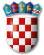 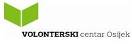 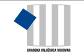 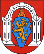 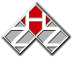 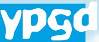 Ime i prezime:Datum rođenja:Mjesto stanovanja:E-mail:Br. telefona/mobitela: